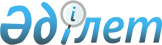 О государственных закупках, имеющих важное стратегическое значениеПостановление Правительства Республики Казахстан от 6 июля 2005 года N 693

      В соответствии с подпунктом 5) пункта 1  статьи 21  Закона Республики Казахстан от 16 мая 2002 года "О государственных закупках" Правительство Республики Казахстан ПОСТАНОВЛЯЕТ: 

      1. Определить акционерное общество "Национальная компания "КазМунайГаз" (далее - АО "НК "КазМунайГаз") поставщиком поисково-оценочных работ на углеводородное сырье в Аральском регионе (участок Приаральский), закупка которых имеет важное стратегическое значение в пределах средств, предусмотренных в республиканском бюджете на 2005 год по программе 013 "Государственное геологическое изучение". 

      2. Министерству энергетики и минеральных ресурсов Республики Казахстан в установленном законодательством порядке обеспечить: 

      заключение договора о государственных закупках работ с юридическим лицом, указанным в пункте 1 настоящего постановления; 

      соблюдение принципа оптимального и эффективного расходования денег, используемых в соответствии с настоящим постановлением для закупок работ; 

      принятие иных мер, вытекающих из настоящего постановления. 

      3. Министерству финансов Республики Казахстан в установленном законодательством порядке осуществить контроль за целевым использованием выделенных средств. 

      4. Настоящее постановление вводится в действие со дня подписания.        Премьер-Министр 

      Республики Казахстан 
					© 2012. РГП на ПХВ «Институт законодательства и правовой информации Республики Казахстан» Министерства юстиции Республики Казахстан
				